Year 4 Science – Electricity – Autumn 1Year 4 Science – Electricity – Autumn 1Year 4 Science – Electricity – Autumn 1Year 4 Science – Electricity – Autumn 1What should I already know?What am I going to learn in this unit?Vocabulary I need to knowVocabulary I need to knowI know how to work some electrical items in my home.I know how to compare and group materials.I know some materials that make good insulators/conductors.I understand that energy can be used to power electrical items such as toasters, kettles, televisions.I understand that electricity can flow from one place to another.I know multiple items that are powered by electricity.I understand the function of a switch.I know the difference between a conductor and an insulator, giving examples of each.I can identify and name appliances that require electricity to function.I understand the names and components in a series circuit (including cells, wires, bulbs, switches, and buzzers)I can construct a simple series electrical circuit.I can observe patterns in electrical circuits.I can report my findings and link it to my knowledge of electricity.I can predict and test whether a lamp will light within a circuit.I can use research to find out which materials make effective conductors and insulators of electricityCell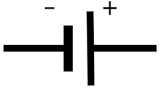 An ‘electrical power supply’. Also called a batteryI know how to work some electrical items in my home.I know how to compare and group materials.I know some materials that make good insulators/conductors.I understand that energy can be used to power electrical items such as toasters, kettles, televisions.I understand that electricity can flow from one place to another.I know multiple items that are powered by electricity.I understand the function of a switch.I know the difference between a conductor and an insulator, giving examples of each.I can identify and name appliances that require electricity to function.I understand the names and components in a series circuit (including cells, wires, bulbs, switches, and buzzers)I can construct a simple series electrical circuit.I can observe patterns in electrical circuits.I can report my findings and link it to my knowledge of electricity.I can predict and test whether a lamp will light within a circuit.I can use research to find out which materials make effective conductors and insulators of electricityConductor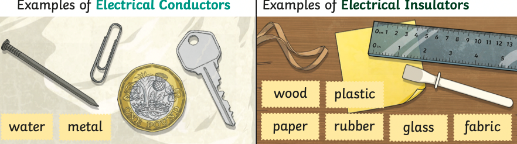 A material or device that conducts or transmits electricity.I know how to work some electrical items in my home.I know how to compare and group materials.I know some materials that make good insulators/conductors.I understand that energy can be used to power electrical items such as toasters, kettles, televisions.I understand that electricity can flow from one place to another.I know multiple items that are powered by electricity.I understand the function of a switch.I know the difference between a conductor and an insulator, giving examples of each.I can identify and name appliances that require electricity to function.I understand the names and components in a series circuit (including cells, wires, bulbs, switches, and buzzers)I can construct a simple series electrical circuit.I can observe patterns in electrical circuits.I can report my findings and link it to my knowledge of electricity.I can predict and test whether a lamp will light within a circuit.I can use research to find out which materials make effective conductors and insulators of electricityInsulatorA substance or device which does not readily conduct electricity.I know how to work some electrical items in my home.I know how to compare and group materials.I know some materials that make good insulators/conductors.I understand that energy can be used to power electrical items such as toasters, kettles, televisions.I understand that electricity can flow from one place to another.I know multiple items that are powered by electricity.I understand the function of a switch.I know the difference between a conductor and an insulator, giving examples of each.I can identify and name appliances that require electricity to function.I understand the names and components in a series circuit (including cells, wires, bulbs, switches, and buzzers)I can construct a simple series electrical circuit.I can observe patterns in electrical circuits.I can report my findings and link it to my knowledge of electricity.I can predict and test whether a lamp will light within a circuit.I can use research to find out which materials make effective conductors and insulators of electricityElectricity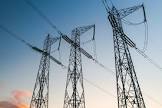 A form of energy that can give things the ability to move and work.I know how to work some electrical items in my home.I know how to compare and group materials.I know some materials that make good insulators/conductors.I understand that energy can be used to power electrical items such as toasters, kettles, televisions.I understand that electricity can flow from one place to another.I know multiple items that are powered by electricity.I understand the function of a switch.I know the difference between a conductor and an insulator, giving examples of each.I can identify and name appliances that require electricity to function.I understand the names and components in a series circuit (including cells, wires, bulbs, switches, and buzzers)I can construct a simple series electrical circuit.I can observe patterns in electrical circuits.I can report my findings and link it to my knowledge of electricity.I can predict and test whether a lamp will light within a circuit.I can use research to find out which materials make effective conductors and insulators of electricityElectrical Circuit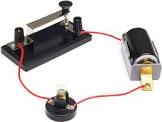 A pathway that electricity can flow around.I know how to work some electrical items in my home.I know how to compare and group materials.I know some materials that make good insulators/conductors.I understand that energy can be used to power electrical items such as toasters, kettles, televisions.I understand that electricity can flow from one place to another.I know multiple items that are powered by electricity.I understand the function of a switch.I know the difference between a conductor and an insulator, giving examples of each.I can identify and name appliances that require electricity to function.I understand the names and components in a series circuit (including cells, wires, bulbs, switches, and buzzers)I can construct a simple series electrical circuit.I can observe patterns in electrical circuits.I can report my findings and link it to my knowledge of electricity.I can predict and test whether a lamp will light within a circuit.I can use research to find out which materials make effective conductors and insulators of electricityBulb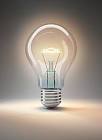 A device that produces light from electricity. Lights up in a complete circuit.